Quick reference guide: Generate Employer ID documentUnregistered NDIS Provider & Self or Plan-Managed ParticipantsHow to generate Employer ID documentAccess the ‘About my role as an employer’ sectionGo to the NDIS Commission Website and select the ‘Portals’ button and ‘Unregistered NDIS providers’ or ‘Self-managed NDIS participants’ option.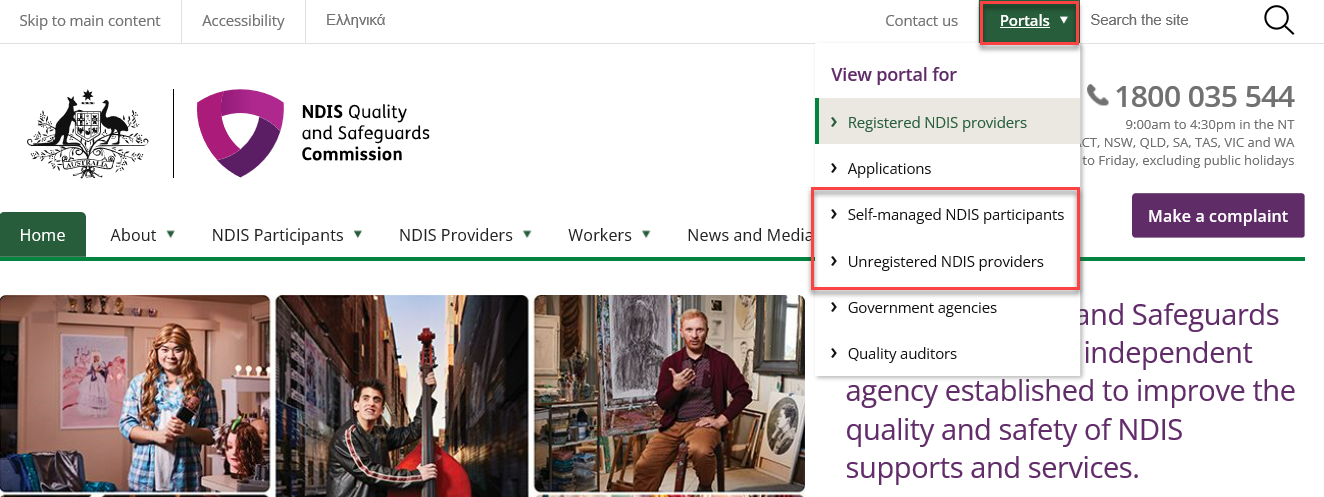 Select ‘Login with PRODA’.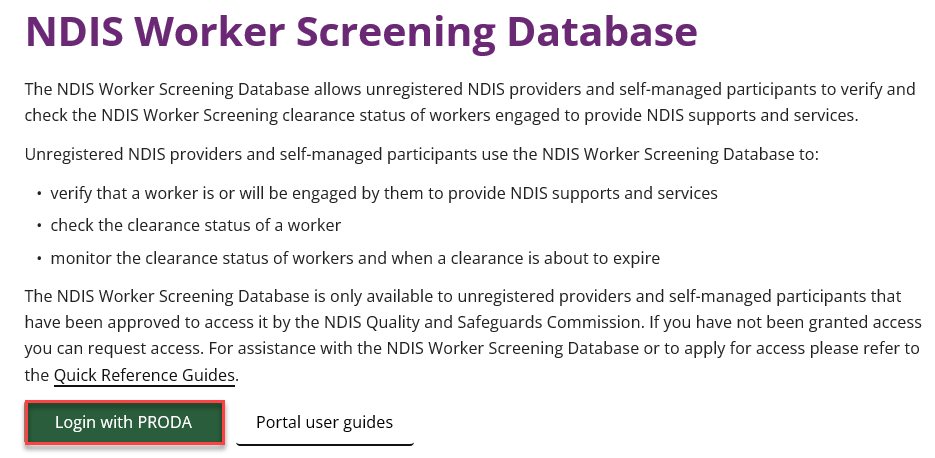 At the ‘Portal entry point’ select the ‘Provider name’ of the unregistered NDIS provider, self or plan-managed participant that you are logging into the NDIS Worker Screening Database on behalf of. Select either ‘Worker screening for organisation or ‘Worker screening for participants’ as the ‘Role’. 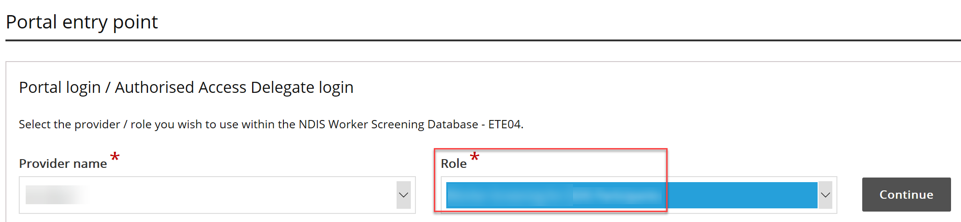 Select the ‘Worker Screening’ tile.Unregistered providers: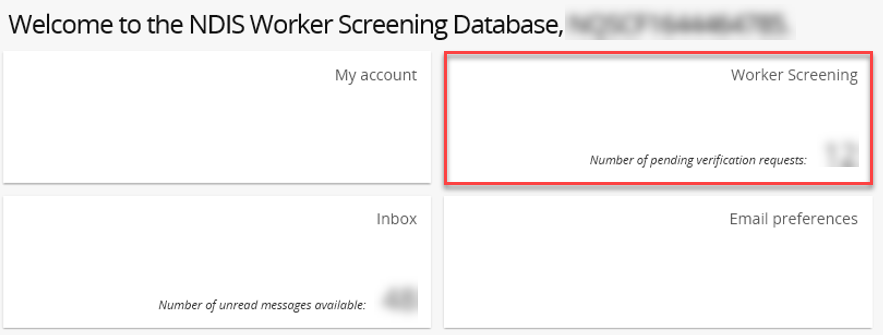 Self or plan-managed participants: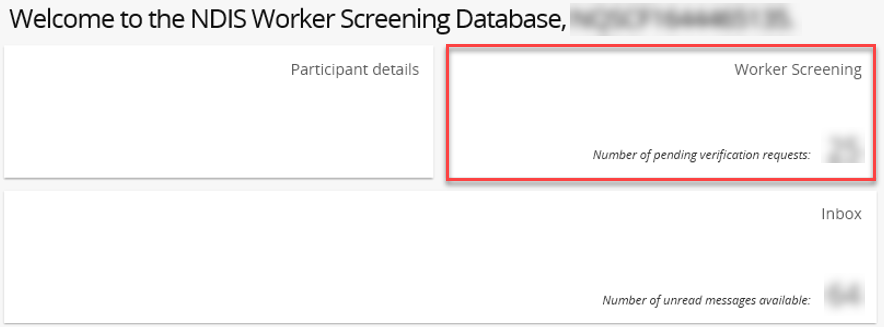 Select the ‘About my role as an employer’ menu option.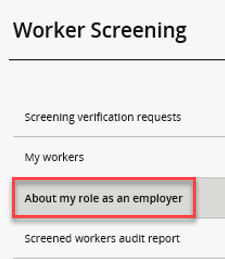 Generate a document with your Employer IDYou will be presented with information about your role as an employer. 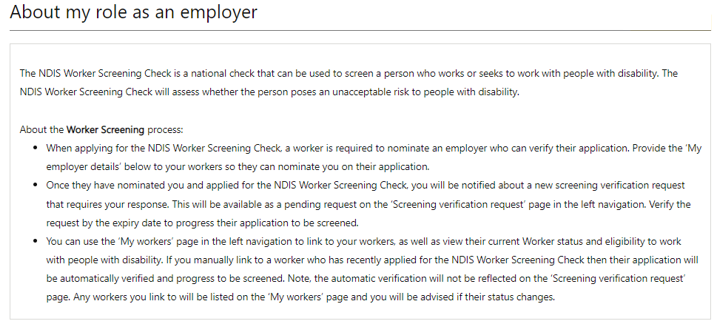 To generate a document to provide to your workers’ that includes your Employer ID, select ‘Generate document’, and ‘Download’ the document.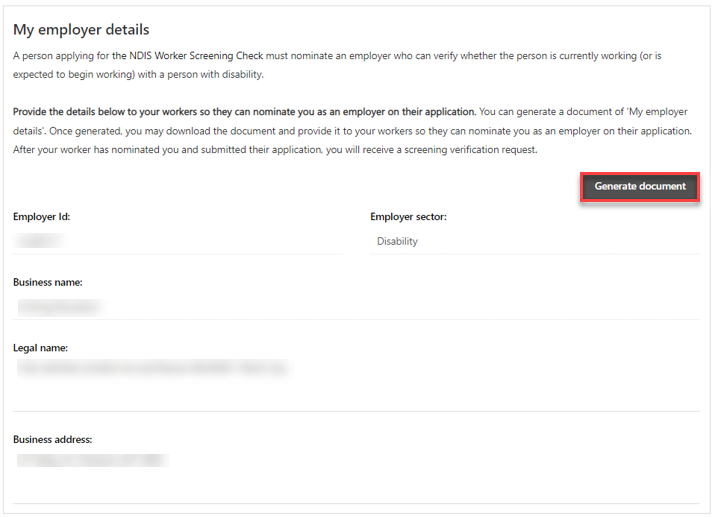 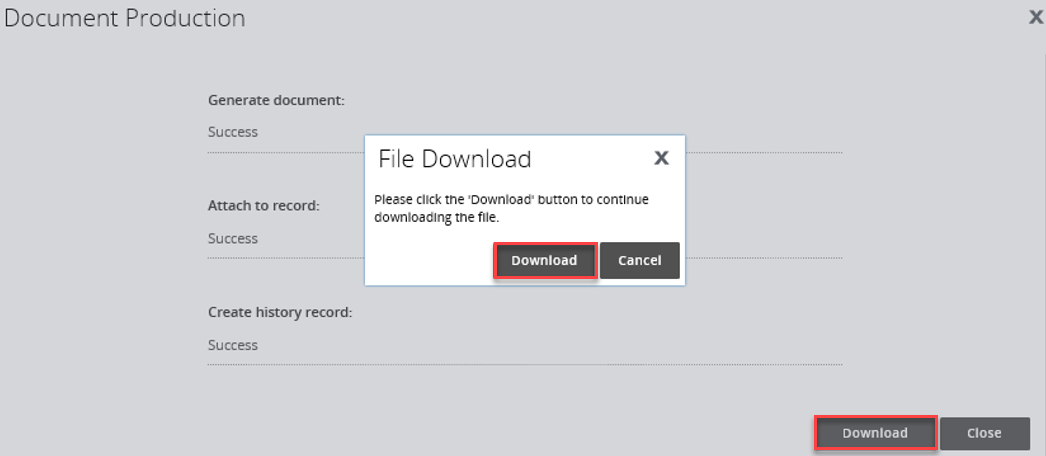 The document can be saved and will be available on the ‘Attachments’ section of the page once it has been downloaded.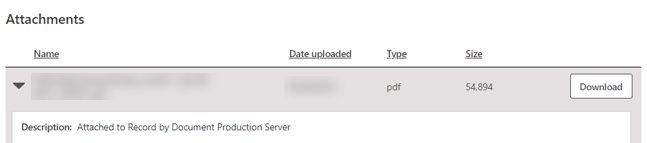 An example of the document which will be generated is provided on the next page. Provide this to your worker’s so that they can accurately nominate your organisation on their NDIS Worker Screening Check application by using your Employer ID.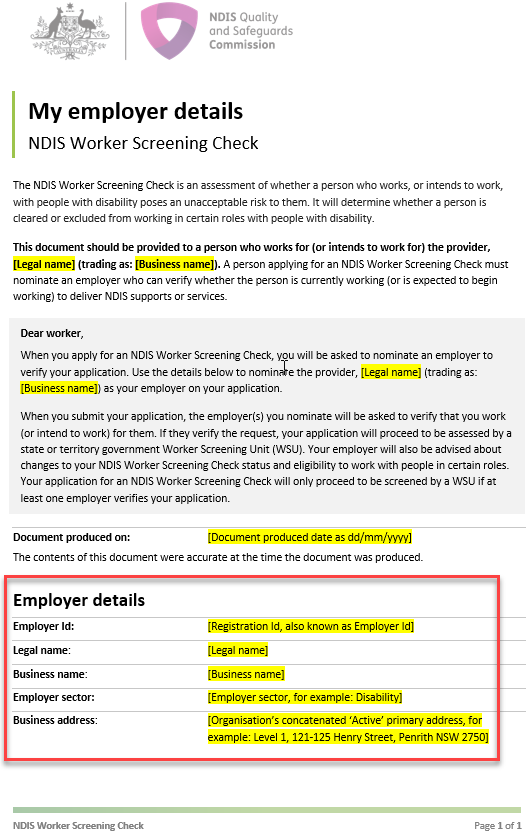 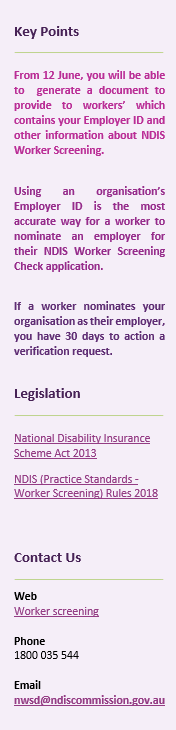 